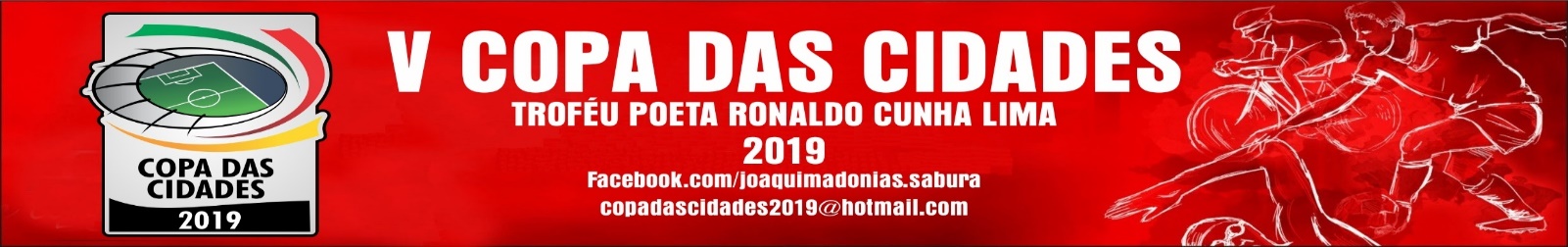 ARTILHEIROSEQUIPEGOLSMateus de Oliveira29 de abril02Geraldo José (Geraldinho) 7 de setembro02Fabio Alves (KATITUS)Beira rio 02Claudivanio Pereira Condado f.c02Selton AlvesMarcena 02Luiz Carlos 7 setembro 01Nilson Monteiro Neto7 setembro01Eric gustavoBeira Rio01Hodaylton Dantas Beira rio01Fanthesco c.s.m 01Manoelzinho C.s.m01Carlos henrigueC.s.m01Francisco de Assis Alvesc.s.m01Mateuzinho - Azulão 01João Antonioazulão01Alif Queirogaazulão01Weligton 29 de abril01Domilson (9)29 de abril01Abimael Oliveira08 de maio 01Lucas Nunes 08 de maio 01Abimael Oliveira08 de maio 01Felipe JonasCondado f.c01Francisco GirlanioMicaela 01Luiz NetoCatolé de Baixo01Gildeon da SilvaSão Lourenço01